ΘΕΜΑ: «Επιμορφωτικό Σεμινάριο για την Εξ Αποστάσεως Εκπαίδευση»Σχετ.: Φ8/38091/Δ4/16-3-2020 έγγραφο του ΥΠΠΑΙΘΣας γνωρίζουμε ότι θα διοργανωθεί Σεμινάριο εξ αποστάσεως με τη μορφή Τηλεδιάσκεψης, για τους εκπαιδευτικούς που διδάσκουν στην Ε΄ και ΣΤ΄ τάξη, των Σχολικών Μονάδων ευθύνης μας, με θέμα: «Υλοποίηση Προγραμμάτων Εξ Αποστάσεως Εκπαίδευσης στο Δημοτικό Σχολείο».Οι εκπαιδευτικοί των τάξεων Ε’ και ΣΤ’ που ενδιαφέρονται, παρακαλούνται να δηλώσουν συμμετοχή στον παρακάτω σύνδεσμο έως και την Τρίτη 24-03-2020. https://docs.google.com/forms/d/e/1FAIpQLSes4WTyFSw0egN1LUIYO4ZuXs0KYk-GEojleCzL1mR3oTuiyg/viewform Παρακαλούνται οι Διευθυντές/τριες των σχολικών μονάδων να ενημερώσουν άμεσα τους εκπαιδευτικούς ευθύνης τους. Το Πρόγραμμα του σεμιναρίου θα διαμορφωθεί ανάλογα με τις συμμετοχές.                                                                     Ο Συντονιστής Εκπαιδευτικού Έργου                  4ου ΠΕΚΕΣ Κεντρικής Μακεδονίας							ΘΕΜΙΣΤΟΚΛΗΣ ΤΣΙΚΑΛΑΣ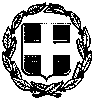 ΕΛΛΗΝΙΚΗ ΔΗΜΟΚΡΑΤΙΑΥΠΟΥΡΓΕΙΟ ΠΑΙΔΕΙΑΣ ΚΑΙ ΘΡΗΣΚΕΥΜΑΤΩΝ----------------ΠΕΡΙΦΕΡΕΙΑΚΗ Δ/ΝΣΗΑ/ΘΜΙΑΣ & Β/ΘΜΙΑΣ ΕΚΠ/ΣΗΣΚΕΝΤΡΙΚΗΣ ΜΑΚΕΔΟΝΙΑΣ-----------------4ο ΠΕΡΙΦΕΡΕΙΑΚΟ ΚΕΝΤΡΟ ΕΚΠΑΙΔΕΥΤΙΚΟΥ ΣΧΕΔΙΑΣΜΟΥ (ΠΕ.Κ.Ε.Σ.)-----------------